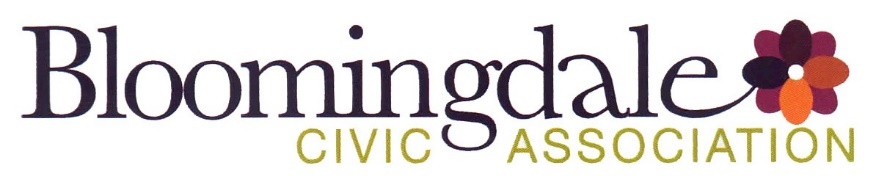 Monday, 10/19/2020Bloomingdale Civic Association meetingVirtual meeting via ZoomBCA board members in attendance: Teri Janine Quinn, Pat Mitchell, Jennifer McCann, Sherry Howard, Bertha Holliday, Ernie Emrich, Robert Brannum, Scott Roberts40 people attended.  The meeting commenced at 7:05 pm.Public safetyMPD Third District Lieutenant Michael Daee introduced himself and provided an overview of crime in PSA 306 and PSA 308.  He said that there were 11 arrests in the past 7 seven  days – guns and narcotics in LeDroit Park.Ms. Quinn asked MPD to enforce parking around 2nd and Randolph Place NW. BCA Nominations Committee report and electionNominations Committee Chair Robert Brannum provided an overview of the nominations and election process.  He advised that one position has no nominees – Corresponding Secretary. He also advised that the McMillan Advisory Group (MAG) Representative has three candidates with only two positions.Mr. Brannum then asked for nominations from the floor for President, 1st Vice President, 2nd Vice President, Recording Secretary, Assistant Recording Secretary, Treasurer, Financial Secretary, Corresponding Secretary, Assistant Corresponding Secretary., Delegate to the DC Federation of Civic Associations and the McMillan Advisory Group Representatives.  There were no nominations made from the floor.Mr. Brannum made a motion to accept the nominees for non-contested positions, including the two positions for the Delegate of DC Federation of Civic Associations.  The motion was seconded.The BCA election was then initiated.  Other topics on the BCA meeting agenda were discussed while the election was occurring.  2422 North Capitol Street NW third-story addition HPRB case(Note that this item was not on the meeting agenda.)This case is on the HPRB agenda for Thursday, 10/22/2020.  This HPRB case is on the Tuesday, 10/20/2020, ANC5E agenda.ANC5E09 Commissioner Dianne Barnes provided a report on the 2422 North Capitol St NW pop-up.  She said that she has not heard from nearby neighbors in support or opposition. As a result, she said that the ANC would vote to support the position of the DC Historic Preservation Office (HPO) staff report – “The HPO recommends that the Board find the proposed third-story addition to 2422 North Capitol Street NW is not consistent with the purposes of the preservation law because it is not compatible with the character of the historic district.”
It was noted that the BCA has not heard from the developer.  Ms. Quinn explained that she wants developers to approach the community before going to the city agency.  She wants to ensure that the BCA will be part of the process and not bypassed.  There was discussion about this case.  The HPO staff report, which includes the HPO recommendation and images of the property, was displayed in Zoom.  Joe Levesque made a motion: “The Bloomingdale Civic Association moves to find that the proposed rooftop addition at 2422 North Capitol Street NW is incompatible with the Bloomingdale Historic District Design guidelines, therefore we ask ANC5E and the HPRB  to NOT approve the rooftop addition. We also support the "recommendation" of the HPO staff report which states that the addition "is not compatible with the character of the historic district".  The motion passed 29 in support and 1 in opposition.    BCA election resultsPresident: Teri Janine Quinn1st Vice President: Bertha Holliday2nd Vice President: Eric WoodsRecording Secretary: Scott RobertsAssistant Recording Secretary: Jake ParkerAssistant Corresponding Secretary: Joe Levesque Treasurer: Sherry HowardFinancial Secretary: Jennifer McCannDelegates to the DC Federation of Civic Association: Robert Brannum and Felicia DavisMcMillan Advisory Group (MAG) Representative: Joe Levesque and Brian Smith The vote result for the MAG Representative (the only contested position):Joe Levesque: 22Brian Smith: 19Bertha Holliday: 18Ms. McCann advised that 33 people voted. Ms. McCann’s effort with the virtual election process was acknowledged.Memorandum of Agreement (MOA) between BCA and DDOT regarding the 1st Street NW planters and street artMs. Quinn provided an overview of the MOA. The draft MOA document and image of the planters were displayed in Zoom.  The project includes 32 planters and nine locations along 1st Street NW.  Plans for planter locations have not been made.Ivan Besserer said that the MOA working group contacted landscaping companies that could potentially maintain the planters.  The companies were either not interested or their fees were exorbitantly expensive.Ms. Quinn said that the BCA would be responsible for anything other the planters.A motion was made to adopt the Memorandum of Agreement (MOA) with DDOT.  The motion was seconded. The motion passed 18 in support and 4 in opposition.BCA financial reportThe BCA October 2020 financial report was briefly displayed via Zoom. Community representativesWard 5 MOCR Dominique Chestnut provided a rundown on mayoral actions, including the new COVID app, Halloween guidance (no door-to-door trick-or-treating)Mr. Brannum advised that the Flagler Market’s ABRA license is up for renewal and is on the agenda for the Tuesday, 10/20/2020, ANC5E meeting.Community concernsDr. Holliday provided an updated of the Bloomingdale Village Square (BVS) initiative:All curriculum materials have been finalized including: (a) 67-page Teacher Curriculum Guide, (b) 62-page Student Curriculum Guide, and (c) a large packet of Curriculum Resource Materials (e.g., videos, articles, handouts, worksheets, etc.)  All of these materials are currently being uploaded to a BVS Google Classroom platform for virtual teaching & learning.  We also have developed and are currently disseminating a Promotional Portfolio, which provides a detailed overview of the Project and its curriculum.  The Portfolio is being used as a tool for recruiting:   (a) project sites -- i.e.,  school and community-based programs/organizations,  (b) volunteers --especially teachers, assistant teachers, field trip chaperones, and guest lecturers, and (c)  funders/contributors who desire to underwrite the costs of such items as the project's school supplies, project t-shirts, and field trip transportation and snacks .  The hope is to initiate operation of 2 or 3 pilot sites in January 2021.Toni Codenas raised concern about the informal flea market at 1st & Rhode Island Avenue NW next to the closed Windows Café.  He asked about the expectations of this issue.  Ms. Quinn indicated that there was no excellent solution.  There was much discussion on this topic.The meeting ended at 9:20 pm.Motion summaryMotion #MotionResults of motion1Mr. Brannum made a motion to accept the nominees for non-contested positions, including the two positions for the Delegate to the DC Federation of Civic Associations.  The motion was seconded.Motion passed.2Joe Levesque made a motion: “The Bloomingdale Civic Association moves to find that the proposed rooftop addition at 2422 North Capitol Street NW is incompatible with the Bloomingdale Historic District Design guidelines, therefore we ask ANC5E and the HPRB NOT to approve the rooftop addition. We also support the recommendation of the HPO staff report which states that the addition is not compatible with the character of the historic district.  The motion was seconded. The motion passed 29 in support and 1 in opposition.  Motion passed.3A motion was made to adopt the Memorandum of Agreement (MOA) with DDOT.  The motion was seconded. The motion passed 18 in support and 4 in opposition.Motion passed.